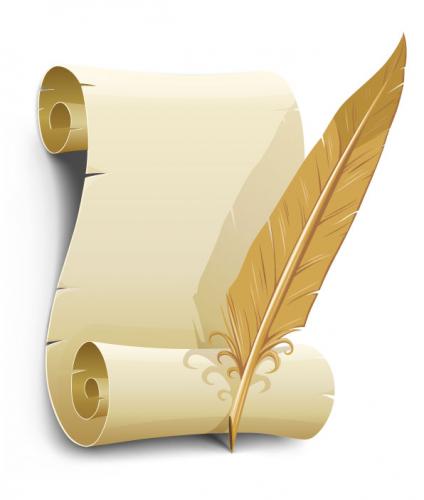   ____________________План проведения неделирусского языка и литературы13.03.17 – 25.03.17ЦЕЛИ:1.  Углубить знания учащихся о богатстве, выразительности, образности русского языка;
2.  Способствовать развитию интереса к родному языку и литературе;
3.  Развитие интеллектуального и творческого потенциала учащихся.Язык, великолепный наш язык.Речное и степное в нем раздолье, В нем клекоты орла и волчий рык, Напев, и звон, и ладан богомолья.К.Бальмонт№ п/пМероприятиеКлассОтветственныеДень первый  13.03.17День первый  13.03.17День первый  13.03.17День первый  13.03.171.Открытие недели:Общешкольная линейка «Я люблю тебя,русский язык!» Конкурс «Первый каллиграф»1 – 11кл.1 – 4 кл.Кислова Л.А.Учителя-словесники,учителя нач.классовДень второй14.03.17День второй14.03.17День второй14.03.17День второй14.03.172.День русского языка          «Учим русский мы на «пять»,чтобы многое узнать!»Игра «Путешествие в страну ФИЛОЛОГИЮ»Интеллектуальный ринг «Лексика делового человека»Конкурс»Лучший знаток русского языка»Весёлая переменка «Конкурс грамотеев»«Конкурс кроссвордов» 5-7 кл.8-11кл.1-4 кл..Кислова Л.А.Учителя нач.классовУчителя-словесники,учителя нач.классовДень третий15.03.17День третий15.03.17День третий15.03.17День третий15.03.173.ДЕНЬ ЛИТЕРАТУРЫ«С книгой жить-век не тужить»«Живи в согласии со своей совестью».Литературный час знакомства с жизнью и тв-ом В.Г.РаспутинаЛитературная гостиная «Уроки совести и добра» Книжная выставка,посвященная тв-ву В.РаспутинаКонкурс  «По стране ЛИТЕРАТУРИИ»5-6 кл.9-10 кл.1-4 кл.Кислова Л.АКислова Л.А.Школьный библиотекарьУчителя нач.классовДень четвёртый16.03.17День четвёртый16.03.17День четвёртый16.03.17День четвёртый16.03.174.ДЕНЬ КУЛЬТУРЫ И ТВОРЧЕСТВАКонкурс рисунков «Моя любимая книга.Обложка.Герои.Эпизоды.»Конкурс рисунков»Иллюстрации к любимым страницам произведений В.Г.Распутина»Конкурс презентаций «Загадки русского языка» («Из истории слов», «В мире фразеологических оборотов», «Занимательная лексика»);Конкурс чтецов «Живая классика»1-11 кл.5 – 11кл.6 -11кл.5-8 кл..Учителя начальных классов, преподаватели ИЗО,Учителя русского языка,библиотекарь17.03.1717.03.1717.03.1717.03.175.Закрытие недели: подведение итогов, награждение активных участников и победителей5-9 кл.